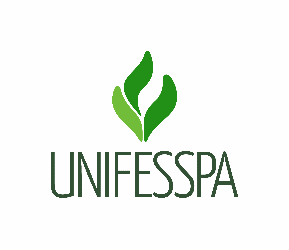 UNIVERSIDADE FEDERAL DO SUL E SUDESTE DO PARÁPRÓ-REITORIA DE ENSINO DE GRADUAÇÃO -PROEGDIRETORIA DE PLANEJ. E PROGRAMAS EDUCACIONAIS – DPPEDDIVISÃO DE PROGRAMAS EDUCACIONAIS – DIPEPROGRAMA DE APOIO ACADÊMICO ESPECÍFICO – PAAE edição 2024 ANEXO VI -  Termo de compromisso do discente (Bolsista e voluntário/a)1 Emitir parecer para os requisitos em função da documentação entregue.Marcar este item em caso de seleção e ingresso de discente bolsista sem o perfil PNAES: (   )  A Comissão de Seleção deliberou pelo encaminhamento da documentação do(a) discente, informado neste Termo de Compromisso para ingresso como bolsista que o(a) discente não tem o perfil “prioritário” para atendimento do PNAES (Decreto 7.234/2010, Art. 5º), pois (como não havia outro discente inscrito e/ou aprovado com o perfil) considerou que se a contratação deste(a) não ocorresse não haveria, neste caso, o atendimento dos objetivos do Pnaes (art. 2º do Decreto).” O (a) aluno (a) selecionado (a) para Apoiador (a), declara pelo presente e na melhor forma de direito, servir à Universidade Federal do Sul e Sudeste do Pará com observância das seguintes cláusulas: Cláusula 1ª – Programa de Apoio Acadêmico Específico – PAAE terá vigência de acordo com período estabelecido no edital relativo a esta edição do Programa; Cláusula 2ª – Programa de Apoio Acadêmico Específico – PAAE concederá uma bolsa no valor de R$ 600,00 (seiscentos reais) ao discente bolsista apoiador; Cláusula 3ª – O pagamento de auxílio financeiro ao bolsista apoiador não gera vínculo empregatício dele (a) com a UNIFESSPA; Cláusula 4ª – O apoiador voluntário não terá nenhuma compensação financeira ou bolsa pelo exercício da atividade de apoiador; Cláusula 5ª – O discente selecionado se compromete a dispor de 12 horas semanais para as atividades do Programa descritas no plano individual de trabalho e também de acordo com demandas repassadas pelo coordenador do projeto; elaborar o relatório das atividades desenvolvidas e entregá-lo, na forma e prazo requeridos pelo coordenador do projeto. Ademais, o discente se compromete a atuar em concordância com os demais itens disposto no Edital relativo a esta edição do Programa.Cláusula 6ª – O coordenador do projeto se compromete a orientar o discente apoiador  na organização das atividades; controlar a frequência mensal do bolsista e voluntário; acompanhar e orientar o discente apoiador quanto à apresentação dos resultados do programa em evento a ser promovido pela Proeg e tutelar a elaboração do relatório de atividades, enviando-o à Divisão de Programas Educacionais - DIPE, pelo Sisprol, nas datas estabelecidas no Edital relativo a esta edição do Programa. Ademais, o coordenador do projeto se compromete a atuar em concordância com o disposto no Edital.  O presente TERMO DE COMPROMISSO tem vigência de____/ ___/20___a __ _/___/20___ ou, em ou, em caso de alteração, durante o período em que o Programa estiver em atividade.	  	/PA, 	/ 	/  	 	Assinatura do (a) apoiador (a) 	        Assinatura do Professor (a) orientador (a)IDENTIFICAÇÃOIDENTIFICAÇÃOIDENTIFICAÇÃOIDENTIFICAÇÃOIDENTIFICAÇÃOIDENTIFICAÇÃOIDENTIFICAÇÃOIDENTIFICAÇÃOIDENTIFICAÇÃOIDENTIFICAÇÃOIDENTIFICAÇÃOTipo de vaga: Tipo de vaga: (      ) Bolsa (      ) Bolsa (      ) Bolsa (      ) Bolsa (      ) Bolsa (      ) Voluntária(      ) Voluntária(      ) VoluntáriaOPÇÃO ESCOLHIDA PARA INSCRIÇÃO: Marque uma das opções a seguir:  (     ) Não candidato a vaga(s) reservada(s)              (    ) Negro(a) de cor preta           (     ) Negro(a) de cor parda     (     ) Quilombola                                                           (    ) Indígena                                  (     ) Pessoa com Deficiência(    ) Pessoa Trans                                                      (    ) Pessoa refugiada, apátrida, portadora de visto humanitárioOPÇÃO ESCOLHIDA PARA INSCRIÇÃO: Marque uma das opções a seguir:  (     ) Não candidato a vaga(s) reservada(s)              (    ) Negro(a) de cor preta           (     ) Negro(a) de cor parda     (     ) Quilombola                                                           (    ) Indígena                                  (     ) Pessoa com Deficiência(    ) Pessoa Trans                                                      (    ) Pessoa refugiada, apátrida, portadora de visto humanitárioOPÇÃO ESCOLHIDA PARA INSCRIÇÃO: Marque uma das opções a seguir:  (     ) Não candidato a vaga(s) reservada(s)              (    ) Negro(a) de cor preta           (     ) Negro(a) de cor parda     (     ) Quilombola                                                           (    ) Indígena                                  (     ) Pessoa com Deficiência(    ) Pessoa Trans                                                      (    ) Pessoa refugiada, apátrida, portadora de visto humanitárioOPÇÃO ESCOLHIDA PARA INSCRIÇÃO: Marque uma das opções a seguir:  (     ) Não candidato a vaga(s) reservada(s)              (    ) Negro(a) de cor preta           (     ) Negro(a) de cor parda     (     ) Quilombola                                                           (    ) Indígena                                  (     ) Pessoa com Deficiência(    ) Pessoa Trans                                                      (    ) Pessoa refugiada, apátrida, portadora de visto humanitárioOPÇÃO ESCOLHIDA PARA INSCRIÇÃO: Marque uma das opções a seguir:  (     ) Não candidato a vaga(s) reservada(s)              (    ) Negro(a) de cor preta           (     ) Negro(a) de cor parda     (     ) Quilombola                                                           (    ) Indígena                                  (     ) Pessoa com Deficiência(    ) Pessoa Trans                                                      (    ) Pessoa refugiada, apátrida, portadora de visto humanitárioOPÇÃO ESCOLHIDA PARA INSCRIÇÃO: Marque uma das opções a seguir:  (     ) Não candidato a vaga(s) reservada(s)              (    ) Negro(a) de cor preta           (     ) Negro(a) de cor parda     (     ) Quilombola                                                           (    ) Indígena                                  (     ) Pessoa com Deficiência(    ) Pessoa Trans                                                      (    ) Pessoa refugiada, apátrida, portadora de visto humanitárioOPÇÃO ESCOLHIDA PARA INSCRIÇÃO: Marque uma das opções a seguir:  (     ) Não candidato a vaga(s) reservada(s)              (    ) Negro(a) de cor preta           (     ) Negro(a) de cor parda     (     ) Quilombola                                                           (    ) Indígena                                  (     ) Pessoa com Deficiência(    ) Pessoa Trans                                                      (    ) Pessoa refugiada, apátrida, portadora de visto humanitárioOPÇÃO ESCOLHIDA PARA INSCRIÇÃO: Marque uma das opções a seguir:  (     ) Não candidato a vaga(s) reservada(s)              (    ) Negro(a) de cor preta           (     ) Negro(a) de cor parda     (     ) Quilombola                                                           (    ) Indígena                                  (     ) Pessoa com Deficiência(    ) Pessoa Trans                                                      (    ) Pessoa refugiada, apátrida, portadora de visto humanitárioOPÇÃO ESCOLHIDA PARA INSCRIÇÃO: Marque uma das opções a seguir:  (     ) Não candidato a vaga(s) reservada(s)              (    ) Negro(a) de cor preta           (     ) Negro(a) de cor parda     (     ) Quilombola                                                           (    ) Indígena                                  (     ) Pessoa com Deficiência(    ) Pessoa Trans                                                      (    ) Pessoa refugiada, apátrida, portadora de visto humanitárioOPÇÃO ESCOLHIDA PARA INSCRIÇÃO: Marque uma das opções a seguir:  (     ) Não candidato a vaga(s) reservada(s)              (    ) Negro(a) de cor preta           (     ) Negro(a) de cor parda     (     ) Quilombola                                                           (    ) Indígena                                  (     ) Pessoa com Deficiência(    ) Pessoa Trans                                                      (    ) Pessoa refugiada, apátrida, portadora de visto humanitárioOPÇÃO ESCOLHIDA PARA INSCRIÇÃO: Marque uma das opções a seguir:  (     ) Não candidato a vaga(s) reservada(s)              (    ) Negro(a) de cor preta           (     ) Negro(a) de cor parda     (     ) Quilombola                                                           (    ) Indígena                                  (     ) Pessoa com Deficiência(    ) Pessoa Trans                                                      (    ) Pessoa refugiada, apátrida, portadora de visto humanitárioNome do Apoiador:  Nome do Apoiador:  Nome do Apoiador:  Nome do Apoiador:  Nome do Apoiador:  Nome do Apoiador:  Nome do Apoiador:  Curso:  Curso:  Curso:  Campus: Campus: Campus: Campus: Matrícula:  Matrícula:  Data de Nascimento:             Data de Nascimento:             Data de Nascimento:             Sexo:  Sexo:  Sexo:  Sexo:  Estado Civil:  Estado Civil:  RG:                                                               RG:                                                               RG:                                                               CPF:      CPF:      CPF:      CPF:      Endereço:                       Endereço:                       Endereço:                       Endereço:                       Endereço:                       Endereço:                       Endereço:                       Bairro/Setor: 	 Cidade: Bairro/Setor: 	 Cidade: Bairro/Setor: 	 Cidade: Bairro/Setor: 	 Cidade: Bairro/Setor: 	 Cidade: Bairro/Setor: 	 Cidade: Bairro/Setor: 	 Cidade:  CEP:  CEP:  CEP:  CEP: Telefone:                  Telefone:                  Telefone:                  Telefone:                  E-mail: E-mail: E-mail: DADOS BANCÁRIOS (somente para bolsista) DADOS BANCÁRIOS (somente para bolsista) DADOS BANCÁRIOS (somente para bolsista) DADOS BANCÁRIOS (somente para bolsista) DADOS BANCÁRIOS (somente para bolsista) DADOS BANCÁRIOS (somente para bolsista) DADOS BANCÁRIOS (somente para bolsista) Banco: Agência: Agência: Agência: Agência: Agência: Conta: Operação: DADOS DO PROFESSOR ORIENTADOR DADOS DO PROFESSOR ORIENTADOR DADOS DO PROFESSOR ORIENTADOR DADOS DO PROFESSOR ORIENTADOR DADOS DO PROFESSOR ORIENTADOR DADOS DO PROFESSOR ORIENTADOR DADOS DO PROFESSOR ORIENTADOR Nome: Nome: Nome: Nome: Nome: Nome: Nome: Matrícula Siape: Matrícula Siape: Matrícula Siape: Matrícula Siape: Telefone: Telefone: Telefone: Telefone: Telefone: E-mail: E-mail: REQUISITOS DE PREFERENCIALIDADE DO CANDIDATO(preenchido pelo coordenador do projeto)REQUISITOS DE PREFERENCIALIDADE DO CANDIDATO(preenchido pelo coordenador do projeto)REQUISITOS DE PREFERENCIALIDADE DO CANDIDATO(preenchido pelo coordenador do projeto)REQUISITOS DE PREFERENCIALIDADE DO CANDIDATO(preenchido pelo coordenador do projeto)REQUISITOS DE PREFERENCIALIDADE DO CANDIDATO(preenchido pelo coordenador do projeto)REQUISITOS DE PREFERENCIALIDADE DO CANDIDATO(preenchido pelo coordenador do projeto)REQUISITOS DE PREFERENCIALIDADE DO CANDIDATO(preenchido pelo coordenador do projeto)REQUISITOS DE PREFERENCIALIDADE DO CANDIDATO(preenchido pelo coordenador do projeto)REQUISITOS DE PREFERENCIALIDADE DO CANDIDATO(preenchido pelo coordenador do projeto)REQUISITOS DE PREFERENCIALIDADE DO CANDIDATO(preenchido pelo coordenador do projeto)REQUISITOS DE PREFERENCIALIDADE DO CANDIDATO(preenchido pelo coordenador do projeto)RequisitosRequisitosRequisitosRequisitosRequisitosParecer1Parecer1O/a candidato/a é oriundo/a de escola pública?O/a candidato/a é oriundo/a de escola pública?O/a candidato/a é oriundo/a de escola pública?O/a candidato/a é oriundo/a de escola pública?O/a candidato/a é oriundo/a de escola pública?Qual a renda bruta da família do/a candidato/a e quantos membros são atendidos por essa renda?Qual a renda bruta da família do/a candidato/a e quantos membros são atendidos por essa renda?Qual a renda bruta da família do/a candidato/a e quantos membros são atendidos por essa renda?Qual a renda bruta da família do/a candidato/a e quantos membros são atendidos por essa renda?Qual a renda bruta da família do/a candidato/a e quantos membros são atendidos por essa renda?O/a candidato/a apresenta renda familiar per capita igual ou inferior a um salário mínimo e meio?O/a candidato/a apresenta renda familiar per capita igual ou inferior a um salário mínimo e meio?O/a candidato/a apresenta renda familiar per capita igual ou inferior a um salário mínimo e meio?O/a candidato/a apresenta renda familiar per capita igual ou inferior a um salário mínimo e meio?O/a candidato/a apresenta renda familiar per capita igual ou inferior a um salário mínimo e meio?O/a candidato/a possui vínculo empregatício ou outras bolsas de ensino, pesquisa ou extensão no momento de assumir a bolsa caso seja selecionado/a?O/a candidato/a possui vínculo empregatício ou outras bolsas de ensino, pesquisa ou extensão no momento de assumir a bolsa caso seja selecionado/a?O/a candidato/a possui vínculo empregatício ou outras bolsas de ensino, pesquisa ou extensão no momento de assumir a bolsa caso seja selecionado/a?O/a candidato/a possui vínculo empregatício ou outras bolsas de ensino, pesquisa ou extensão no momento de assumir a bolsa caso seja selecionado/a?O/a candidato/a possui vínculo empregatício ou outras bolsas de ensino, pesquisa ou extensão no momento de assumir a bolsa caso seja selecionado/a?